ПРОТОКОЛ  №20від  16.11.2021 р. м. МиколаївЗасідання постійної комісіїміської ради з питань охорониздоров’я, соціального захисту населення,освіти, культури, туризму, молоді та спортуПрисутні депутати Миколаївської міської ради Миколаївського району Миколаївської області VIII скликання:Голова комісії:  Г. НордСекретар комісії: О. КузьмінаЧлени комісії: С. Мартиросов, М. Карцев, Р. Москаленко, М. Грачова,                    З. МоторнаВідсутні члени комісії:, О. МєдвєдєвЗапрошені та присутні:А. Петров, заступник міського голови; Г. Личко, начальник управління освіти Миколаївської міської ради; О. Малікін, помічник депутата Миколаївської міської ради VIII скликання Р. Москаленко; І. Бондаренко, начальник управління у справах фізичної культури і спорту; С. Артюх, начальник відділу учбово-спортивної та організаційної роботи управління у справах фізичної культури і спорту; В. Перебейнос, заступник  начальника управління екології департаменту житлово-комунального господарства Миколаївської міської ради, представники преси та телебачення.ПОРЯДОК ДЕННИЙ1. Звернення начальника управління у справах фізичної культури і спорту               І. Бондаренко від 12.11.2021 №349/16.01-10/21 за вх.№ 5314 від 15.11.2021 щодо затвердження міської Програми «Фізична культура і спорт» на 2022 – 2025 роки. 1.1. Розгляд проєкту рішення Миколаївської міської ради «Про розробку Програми розвитку футболу в місті Миколаєві на 2021-2025 роки», s-gs-059.Примітка: відповідно до листа управління апарату  Миколаївської міської ради за вх. №4171 від 04.10.2021.Питання було перенесено, протокол №18 від 26.10.2021.Для обговорення питання запрошено:І. Бондаренко, начальник управління у справах фізичної культури і спорту Миколаївської міської ради;C. Кантор, депутат Миколаївської міської ради VIII cкликання.2. Розгляд проєкту рішення Миколаївської міської ради «Про перейменування закладів дошкільної освіти м. Миколаєва», s-no-015.Примітка: відповідно до листа управління апарату  Миколаївської міської ради за вх. №5166 від 02.11.2021. Для обговорення питання запрошено:Г. Личко, начальник управління освіти Миколаївської міської ради3. Розгляд проєкту рішення Миколаївської міської ради «Про перейменування закладів загальної середньої освіти м. Миколаєва», s-no-016.Примітка: відповідно до листа управління апарату  Миколаївської міської ради за вх. №5166 від 02.11.2021.Для обговорення питання запрошено:Г. Личко, начальник управління освіти Миколаївської міської ради4. Розгляд проєкту рішення Миколаївської міської ради «Про перейменування закладів загальної середньої освіти м. Миколаєва», s-no-020.Примітка: відповідно до листа управління апарату  Миколаївської міської ради за вх. №5256 від 10.11.2021.Для обговорення питання запрошено:Г. Личко, начальник управління освіти Миколаївської міської ради5. Розгляд проєкту рішення Миколаївської міської ради «Про створення початкової школи № 1 Миколаївської міської ради Миколаївської області»,                          s-no-017.Примітка: відповідно до листа управління апарату  Миколаївської міської ради за вх. №5190 від 03.11.2021.Для обговорення питання запрошено:Г. Личко, начальник управління освіти Миколаївської міської ради6. Розгляд проєкту рішення Миколаївської міської ради «Про створення початкової школи № 2 Миколаївської міської ради Миколаївської області», s-no-018.Примітка: відповідно до листа управління апарату  Миколаївської міської ради за вх. №5190 від 03.11.2021.Для обговорення питання запрошено:Г. Личко, начальник управління освіти Миколаївської міської ради7. Розгляд проєкту рішення Миколаївської міської ради «Про затвердження договору від 21.10.2021 № 513/02.02.01-34/02/21 про передачу міжбюджетних трансфертів у 2021 році (субвенція з бюджету Миколаївської міської територіальної громади обласному бюджету Миколаївської області для співфінансування видатків на придбання ноутбуків для педагогічних працівників комунальних закладів загальної середньої освіти та їх філій для організації дистанційного навчання, інших форм здобуття загальної середньої освіти з використанням технологій дистанційного навчання)», s-no-019.Примітка: відповідно до листа управління апарату  Миколаївської міської ради за вх. №5189 від 03.11.2021.Для обговорення питання запрошено:Г. Личко, начальник управління освіти Миколаївської міської ради8. Інформація управління освіти Миколаївської міської ради у відповідь на лист про результати виконання висновків, сформованих в ході виїзного засідання до ЗОШ №29 та №25 від 12.10.2021. 	Для обговорення питання запрошено:Г. Личко,  начальник управлінню освіти Миколаївської міської ради9. Інформація від департаменту житлово-комунального господарства Миколаївської міської ради щодо робіт по вирішенню проблем з деревами біля загальноосвітньої школи І-ІІІ ступенів №51, що підривають фундамент.Примітка: питання було обговорено на засіданні постійної комісії 02.11.2021 з управлінням освіти Миколаївської міської ради, проте департамент житлово-комунального господарства Миколаївської міської ради був відсутній. Для обговорення питання запрошено:Н. Осецька, в.о. начальника департаменту житлово – комунального господарства Миколаївської міської радиРОЗГЛЯНУЛИ:Слухали:Г. Норд, яка зазначила, що на розгляд постійної комісії на виконання доручення 11-ї чергової сесії міської ради щодо поліпшення матеріально-технічної бази лікарень, визначених для надання стаціонарної допомоги пацієнтам з COVID-19 надійшла відповідь начальника управління  охорони здоров’я Миколаївської міської ради І. Шамрай. Однак, виконавці  не зовсім зрозуміли суть доручення та надали загалом інформацію щодо поліпшення матеріально-технічної бази усіх лікарень, тому звернулися до управління  охорони здоров’я Миколаївської міської ради, щоб на чергове засідання управління надало необхідну інформацію щодо поліпшення матеріально-технічної бази лікарень, визначених саме для надання стаціонарної допомоги пацієнтам з COVID-19.Членами постійної комісії була підтримана пропозиція розглянути дане питання на черговому засіданні. Г. Норд, проінформувала, що також на розгляд постійної комісії надійшов лист ініціативної групи мешканців м. Миколаєва щодо порушення Конституції та Законів України, прав та свобод людей та всебічне освітлення у засобах масової інформації громадської думки: «Примусове щеплення – злочин!». Запитала у членів постійної комісії чи потребує дане звернення розгляду. М. Грачову, яка зазначила, що запрошує представників даної ініціативної групи до КНП ММР «Міська лікарня №1» для відображення реалій сьогодення. Членами постійної комісії було вирішено не включати дане питання до порядку денного. 1. Звернення начальника управління у справах фізичної культури і спорту               І. Бондаренко від 12.11.2021 №349/16.01-10/21 за вх.№ 5314 від 15.11.2021 щодо затвердження міської Програми «Фізична культура і спорт» на 2022 – 2025 роки. 1.1. Розгляд проєкту рішення Миколаївської міської ради «Про розробку Програми розвитку футболу в місті Миколаєві на 2021-2025 роки», s-gs-059.Примітка: відповідно до листа управління апарату  Миколаївської міської ради за вх. №4171 від 04.10.2021.Питання було перенесено, протокол №18 від 26.10.2021.Слухали:І. Бондаренко, яка проінформувала про мету та основні задачі програми, основні проблеми на розв’язання яких спрямована програма. Зазначила, що управління  у справах фізичної культури і спорту приділяє увагу для розвитку усіх спеціалізованих дитячо-юнацьких спортивних шкіл та дитячо-юнацьких спортивних шкіл  і надає фінансову підтримку Миколаївському футбольному та Миколаївському баскетбольному  клубам, громадській організації «Миколаївський міський фізкультурно-оздоровчий клуб інвалідів «Вікторія». Зазначила, що є пропозиція внести корегування до програми, а саме види спорту, тренування з яких проводяться на базі  ГО «Вікторія», фехтування, футбол та легка атлетика, розподілити по іншим спортивним школам. Вид спорту, танці на візках, з бази ГО «Вікторія» закріпити за управлінням з питань культури та охорони культурної спадщини Миколаївської міської ради. Зазначила, що є пропозиції щодо фінансування професійних спортивних клубів, адже вони повинні фінансуватися не лише за рахунок місцевого бюджету та запропонувала комунальне підприємство Миколаївської міської ради «Муніципальний футбольний клуб «МИКОЛАЇВ», створення якого затверджено рішенням сесії, зробити з професійних видів спорту, включивши туди баскетбольний клуб. С. Кантор,  який зазначив, що не заперечує проти даної пропозиції, однак спочатку необхідно створити окреме комунальне підприємство Миколаївської міської ради з баскетболу, а потім комунальне підприємство Миколаївської міської ради «Муніципальний футбольний клуб «МИКОЛАЇВ» об’єднати з комунальним підприємством Миколаївської міської ради з баскетболу.І. Бондаренко, яка проінформувала, що відповідно до законодавства України, підвищився коефіцієнт мінімальної заробітної плати працівникам ДЮСШ з 1,2 до 1,7 та озвучила мінімальну заробітну плату по рокам. Зазначила, що також враховано індекс споживання цін. Зазначила, що в програму включення підвищення стипендії міського голови для спортсменів, також пропонується включити до винагород тренерів тільки олімпійських видів спорту, та премії надавати як спортсменам так і тренерам.Зазначила, що пропозиції по оптимізації шкіл вже подані на Міністерство спорту та обговорюються з міністром спорту України, відповідно до яких СДЮШ олімпійського резерву залишаються працювати у звичному форматі, а ДЮСШ будуть оптимізовані по районам та по видам спорту. Зазначила, що за пропозицією міністра спорту України, заходи з оптимізації будуть реалізовані за умови прийняття сесією рішення збереження коштів передбачених на дану галузь. Р. Москаленко, який зазначив, що заходи по оптимізації не передбачені в наданій програмі. Зазначив, що в програмі не передбачено фінансування на палац спорту.І. Бондаренко, яка зазначила, що оптимізація буде протягом трьох місяців та питання на стадії обговорення з Міністерством спорту. Представники управління спорту, зазначили, що палац спорту повинен бути внесений до програми соціально-економічного розвитку. Г. Норд, яка уточнила, що оптимізація передбачає зменшення кількості адміністративного персоналу, бухгалтерів.М. Карцева, який звернувся з проханням, готовий проєкт рішення по оптимізації попередньо розглянути на засіданні постійної комісії. Зазначив, що у програмі відсутня конкретика та необхідно структурувати, наприклад надати аналітику, щодо стану спорту на сьогоднішній день та далі вказати цілі. Вказати, що необхідно структурувати, як було та як зараз, що планувалося, що виконано та на скільки відсотків. Зазначив, що у завданнях вказано цілі, які повинні бути метою та навпаки, те що зазначено в меті повинно бути задачею, відсутня інформація як реалізувати визначені програмою  цілі, зазначив, що повинні бути глобальні цілі. Наголосив, що не співпадають цифри. Р. Москаленко, зауважив, що необхідно програму «Фізична культура і спорт» на 2022 – 2025 роки зв’язати зі звітом за попередні роки.Г. Норд, зазначила, що при розробці програми необхідно врахувати пропозиції, які до цього обговорювалися та надавалися управлінню у справах фізичної культури і спорту на  попередніх засіданнях: структура спорту в цілому кількість спортсменів,  та окремо в розрізі кожного виду спорту, яким чином планується розвивати кожен вид спорту, на яких школах він базується, скільки спортсменів в цілому, скільки необхідно груп первинної підготовки та т.д. Повинна бути візія розвитку спорту м. Миколаєва, які результати очікується отримати, на скільки кожен вид спорту забезпечений (тренерським складом, матеріально-технічною базою, спортсменами), по якій структурі розподіляються спортсмени по видам спорту, проаналізувати, можливо є демографічні провали, проаналізувати на скільки задовольняємо потреби певного виду спорту. Запропонувала, передбачити в програмі муніципальну надбавку тренерам.Запропонувала рекомендувати управлінню у справах фізичної культури і спорту  доопрацювати програму «Фізична культура і спорт» на 2022 – 2025 роки з урахуванням усіх пропозицій. С. Кантор, який зазначив, що у загальній програмі спорту не ідентифікований жоден вид спорту, на сьогоднішній день футболом займаються більше 50% та запропонував, з метою удосконалення структури спорту, для розуміння ситуації, першою розробити програму розвитку футболу в місті Миколаєві на 2021-2025 роки.А. Петров, який зазначив, що спільно з управлінням у справах фізичної культури і спорту доопрацюють програму. Повідомив, що вивчається питання як стимулювати тренерський склад працювати з більшою кількістю вихованців і на якісний результат, що планується відобразити у програмі. Для цього вивчається досвід розвитку спорту в інших країнах, проінформував, що є досить цікавий досвід по створенню спортивних клубів, які використовують фінансовий механізм «Кошти ходять за дитиною». Зазначив, що програма «Фізична культура і спорт» на 2022 – 2025 роки буде доопрацьована та запропонована до розгляду на постійних комісіях приблизно 30 листопада. Повідомив, що значного розвитку потребує матеріальна база. Примітка: в обговоренні приймали участь члени постійної комісії.Висновок постійної комісії:1.Управлінню у справах фізичної культури і спорту, у двох тижневий термін,   доопрацювати програму «Фізична культура і спорт» на 2022 – 2025 роки з урахуванням усіх пропозицій.Голосували: «за»-7; «проти» - 0; «утрималися» -0.1.1. Розгляд проєкту рішення Миколаївської міської ради «Про розробку Програми розвитку футболу в місті Миколаєві на 2021-2025 роки», s-gs-059.Примітка: відповідно до листа управління апарату  Миколаївської міської ради за вх. №4171 від 04.10.2021.Питання було перенесено, протокол №18 від 26.10.2021.Слухали:С. Кантора, який проінформував, що на розвиток спорту в м. Миколаєві цього року передбачено 190 млн. грн., при цьому відсутня інформація щодо розподілення цих коштів по видам спорту. Відсутня дана інформація і у чинній програмі «Фізична культура і спорт», у якій відсутній навіть перелік видів спорту, які фінансуються з бюджету, відсутні заходи на розвиток футболу, критерії ефективності. Тому з метою систематизації роботи футбольного виду спорту та ефективності використання бюджетних коштів розроблено даний проєкт. Зазначив, що дана програма буде виступати частиною  загальної програми розвитку спорту. Г. Норд, яка погодилася, що в програмі дана інформація відсутня. Зазначила, що розвиток футболу необхідно розглядати в контексті програми по розвитку спорту в цілому.І. Бондаренко, яка зазначила, що крім спорту є ще 28 видів спорту та необхідно всім приділити увагу. Р. Москаленко, який запропонував підтримати проєкт рішення Миколаївської міської ради «Про розробку Програми розвитку футболу в місті Миколаєві на 2021-2025 роки».Примітка: в обговоренні приймали участь члени постійної комісії.Висновок постійної комісії: 1. Підтримати проєкт рішення Миколаївської міської ради «Про розробку Програми розвитку футболу в місті Миколаєві на 2021-2025 роки», s-gs-059.Голосували: «за» - 4; «проти» - 0; «утрималися» - 3 (Г. Норд, М. Грачова,                         С. Мартиросов).Примітка: рішення не прийнято за результатами голосування. 2. Розгляд проєкту рішення Миколаївської міської ради «Про перейменування закладів дошкільної освіти м. Миколаєва», s-no-015.Примітка: відповідно до листа управління апарату  Миколаївської міської ради за вх. №5166 від 02.11.2021. Висновок постійної комісії:1. Погодити проєкт рішення Миколаївської міської ради «Про перейменування закладів дошкільної освіти м. Миколаєва», s-no-015.Голосували: «за»-6; «проти» -0 ; «утрималися» -1 (Р.Москаленко).3. Розгляд проєкту рішення Миколаївської міської ради «Про перейменування закладів загальної середньої освіти м. Миколаєва», s-no-016.Примітка: відповідно до листа управління апарату  Миколаївської міської ради за вх. №5166 від 02.11.2021.Висновок постійної комісії:1. Погодити проєкт рішення Миколаївської міської ради «Про перейменування закладів загальної середньої освіти м. Миколаєва», s-no-016.Голосували: «за»-6; «проти» - 0; «утрималися» -1(Р.Москаленко).4. Розгляд проєкту рішення Миколаївської міської ради «Про перейменування закладів загальної середньої освіти м. Миколаєва», s-no-020.Примітка: відповідно до листа управління апарату  Миколаївської міської ради за вх. №5256 від 10.11.2021.Висновок постійної комісії:1. Погодити проєкт рішення Миколаївської міської ради «Про перейменування закладів загальної середньої освіти м. Миколаєва», s-no-020.Голосували: «за»-6; «проти» - 0; «утрималися» -1(Р.Москаленко).5. Розгляд проєкту рішення Миколаївської міської ради «Про створення початкової школи № 1 Миколаївської міської ради Миколаївської області»,                          s-no-017.Примітка: відповідно до листа управління апарату  Миколаївської міської ради за вх. №5190 від 03.11.2021.Висновок постійної комісії:1. Погодити проєкт рішення Миколаївської міської ради «Про створення початкової школи №1 Миколаївської міської ради Миколаївської області»,                          s-no-017.Голосували: «за» - 6; «проти» - 0; «утрималися» -1(Р.Москаленко).6. Розгляд проєкту рішення Миколаївської міської ради «Про створення початкової школи № 2 Миколаївської міської ради Миколаївської області»,                    s-no-018.Примітка: відповідно до листа управління апарату  Миколаївської міської ради за вх. №5190 від 03.11.2021.Висновок постійної комісії:1. Погодити проєкт рішення Миколаївської міської ради «Про створення початкової школи №2 Миколаївської міської ради Миколаївської області»,                    s-no-018.Голосували: «за» - 6; «проти» - 0; «утрималися» -1(Р.Москаленко).7. Розгляд проєкту рішення Миколаївської міської ради «Про затвердження договору від 21.10.2021 № 513/02.02.01-34/02/21 про передачу міжбюджетних трансфертів у 2021 році (субвенція з бюджету Миколаївської міської територіальної громади обласному бюджету Миколаївської області для співфінансування видатків на придбання ноутбуків для педагогічних працівників комунальних закладів загальної середньої освіти та їх філій для організації дистанційного навчання, інших форм здобуття загальної середньої освіти з використанням технологій дистанційного навчання)», s-no-019.Примітка: відповідно до листа управління апарату  Миколаївської міської ради за вх. №5189 від 03.11.2021.Висновок постійної комісії:1. Погодити проєкт рішення Миколаївської міської ради «Про затвердження договору від 21.10.2021 № 513/02.02.01-34/02/21 про передачу міжбюджетних трансфертів у 2021 році (субвенція з бюджету Миколаївської міської територіальної громади обласному бюджету Миколаївської області для співфінансування видатків на придбання ноутбуків для педагогічних працівників комунальних закладів загальної середньої освіти та їх філій для організації дистанційного навчання, інших форм здобуття загальної середньої освіти з використанням технологій дистанційного навчання)», s-no-019.Голосували: «за» - 7; «проти» - 0; «утрималися» -0.8. Інформація управління освіти Миколаївської міської ради у відповідь на лист про результати виконання висновків, сформованих в ході виїзного засідання до ЗОШ №29 та №25 від 12.10.2021. 	Слухали: Г. Личко,  яка проінформувала, що пропонується по ЗОШ №25 не вносити зміни до проєктної документації на ремонт будівлі. А обладнання для кабінетів природничо-математичного циклу передбачити у бюджетах на наступні роки. Запропонувала питання щодо спеціалізованих кабінетів трудового навчання розглянути на черговому засіданні після ознайомлення членів постійної комісії з інформацією.Г. Норд, проінформувала, що важливе питання – забезпечення шкіл кабінетами природничо-математичного циклу. Запропонувала розглянути можливість прийняти програму по забезпеченню даних кабінетів. Г. Личко, яка зазначила, що не одноразово вказували, що матеріально-технічну базу галузі освіта треба покращувати. Зазначила, що комплексна міська програма «Освіта» дозволяє здійснювати будь-яке поліпшення матеріально-технічної бази, однак коштів не достатньо. Зазначила, що кошти, треба закладати на початку року, для того щоб була можливість їх реалізувати,.Г. Норд, зазначила, що на підтримку громадських організацій витрачається близько 25 млн. грн. та запропонувала їх направити на фінансування  шкіл для забезпечення  матеріально-технічної бази кабінетів природничо-математичного циклу. Зазначила, що є проблеми з протипожежною системою. Звернулася до заступника міського голови з проханням запланувати кошти на першочергові обов’язкові заходи.А. Петров, який зазначив, що необхідно визначити першочерговість, адже на забезпечення шкіл автоматизованими пожарними системами на сьогодні необхідно майже 158 млн. грн.Г. Норд, запропонувала виділяти кожен рік хоча б третину від загальної потреби. А. Петров, зазначив, що планується надати МЧС інформацію, що  вже зроблено з протипожежних заходів та що планується зробити до кінця року та затвердити, хоча б комісією ТБНС, стратегію щодо забезпечення протипожежною системою. Г. Норд, запропонувала розробити другу стратегію, щодо забезпечення змістовної сторони навчання.З. Моторна та С. Мартиросов, які зауважили, що першочерговим завданням є забезпечення протипожежною системою.  Примітка: в обговоренні приймали участь члени постійної комісії.Висновок постійної комісії:1. Прийняти до відома. А. Петрову та начальнику управління освіти Миколаївської міської ради Г. Личко надати на розгляд постійної комісії пропозиції  щодо вирішення питання по забезпеченню протипожежною системою закладів освіти та забезпеченню матеріально-технічної бази кабінетів природничо-математичного циклу.Голосували: «за»-7; «проти» - 0; «утрималися» -0.9. Інформація від департаменту житлово-комунального господарства Миколаївської міської ради щодо робіт по вирішенню проблем з деревами біля загальноосвітньої школи І-ІІІ ступенів №51, що підривають фундамент.Примітка: питання було обговорено на засіданні постійної комісії 02.11.2021 з управлінням освіти Миколаївської міської ради, проте департамент житлово-комунального господарства Миколаївської міської ради був відсутній. Слухали:В. Перебейнос, який зазначив, що в управління капітального будівництва проводить капітальний ремонт даного закладу. Також зазначив, що управління капітального будівництва отримали дозвіл від управління державного архітектурно-будівельного контролю Миколаївської міської ради  та якщо в  проєктній документації передбачено видалення дерев в районі будівельного майданчику, то дозвільних документів не потрібно. Повідомив, що дане питання було обговорено з підрядниками в телефонному режимі. Примітка: в обговоренні приймали участь члени постійної комісії.Висновок постійної комісії:1.Управлінню капітального будівництва вирішити  проблему з деревами біля загальноосвітньої школи І-ІІІ ступенів №51, що підривають фундаментГолосували: «за»-7; «проти» -0 ; «утрималися» -0.Голова постійної комісії                                           Ганна НОРДСекретар постійної комісії                                        Олена КУЗЬМІНА 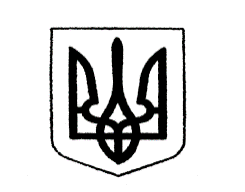 Миколаївська міська рада   Постійна  комісія з питань охорони здоровˈя,    соціального захисту населення, освіти,    культури, туризму, молоді та спорту 